                                                                                Проєкт								                     ОксанаСавонік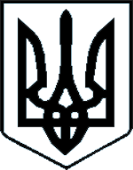 УКРАЇНАВАРАСЬКА МІСЬКА РАДАРІВНЕНСЬКОЇ ОБЛАСТІ(Сьоме скликання)(Чергова сесія)Р І Ш Е Н Н Я19 жовтня 2020 року    		                                                         № 2022Про внесення змін до установчих документівкомунального закладу «Парк культури та відпочинку»та затвердження Положення про комунальний заклад«Парк культури та відпочинку» відділу культури та туризмуВиконавчого комітету Вараської міської ради в новій редакціїЗ метою приведення установчих документів комунального закладу «Парк культури та відпочинку» відділу культури та туризму виконавчого комітету Вараської міської ради до вимог чинного законодавства України та в зв’язку із зміною юридичної адреси, керуючись ст.25, ч.1ст.59Закону України «Про місцеве самоврядування в Україні», Вараська міська радаВИРІШИЛА :          1. Внести зміни до установчих документів комунального закладу «Парк культури та відпочинку», а саме: змінити назву з комунального закладу «Парк культури та відпочинку» на комунальний заклад «Парк культури та відпочинку» відділу культури та туризму виконавчого комітету Вараської міської ради.2. Затвердити Положення про комунальний заклад «Парк культури та відпочинку» відділу культури та туризму виконавчого комітету Вараської міської радив новій редакції (додається).	3. Уповноважити т.в.о. директора комунального закладу «Парк культури та відпочинку» відділу культури та туризму виконавчого комітету Вараської міської ради Валентину КАРПЕНКО подати всі необхідні документи для проведення державної реєстрації змін до установчих документів в новій редакції.4.Визнати таким, що втратило чинність, рішення Кузнецовської міської ради від 29.05.2014р. № 1441 «Про затвердження Положення про комунальний заклад «Парк культури та відпочинку».5. Контроль за виконанням рішення покласти на заступника міського голови з питань діяльності виконавчих органів ради та постійну депутатську комісію з гуманітарних питань, дитячої, молодіжної та інформаційної політики.Міський голова                                                    Сергій АНОЩЕНКО    Додаток до рішення міської ради від __________2020р.№______ПОЛОЖЕННЯпро комунальний заклад«Парк культури та відпочинку»відділу культури та туризму виконавчого комітету Вараської міської ради(нова редакція)Продовження додаткуЗАГАЛЬНІ  ПОЛОЖЕННЯ1.1 Це Положення визначає правові та економічні основи організації та діяльності комунального закладу «Парк культури та відпочинку» відділу культури та туризму виконавчого комітету Вараської міської ради (далі – Заклад).1.2. Засновником та власником  Закладу є територіальна громада в особі Вараської міської ради Рівненської області (далі - Власник).1.3. У своїй діяльності Заклад керується Конституцією України, Земельним кодексом України та Законом України «Про природно-заповідний фонд», Законом України «Про культуру» та іншими діючими законодавчими актами України, рішеннями Вараської міської ради та виконавчого комітету Вараської міської ради, розпорядженнями міського голови, наказами відділу культури та туризму виконавчого комітету Вараської міської ради, а також цим Положенням.1.4. Заклад є юридичною особою, має самостійний баланс, розрахунковий та інші рахунки в установах банків, печатку із зображенням Державного герба України зі своєю назвою, а також бланки організаційно-розпорядної документації і штампи, необхідні для організації своєї роботи, кутовий штамп, інші необхідні реквізити. 1.5. Заклад  входить в базову мережузакладів культури.Контроль за забезпеченням збереження та ефективністю використання майна Закладу здійснює відділ культури та туризму виконавчого комітету Вараської міської ради. 1.6. За своїм правовим статусом Заклад є комунальним закладом та фінансується з місцевого  бюджету.1.7. При виконанні покладених на нього завдань Заклад може використовувати власні надходження, отриманні відповідно до чинного законодавства України.1.8. Заклад самостійно відповідає за своїми зобов'язаннями відповідно до чинного законодавства України.1.9. Заклад не відповідає за зобов'язаннями Власника, а Власник не відповідає за зобов'язаннями Закладу.1.10. Держава, її органи не несуть відповідальності за зобов'язаннями Закладу. Заклад не відповідає за зобов'язаннями держави, її органів, а також інших підприємств, установ, організацій.Продовження додатку1.11. У межах своєї діяльності згідно даного Положення Заклад має право укладати від свого імені угоди, виступати позивачем та відповідачем у судах.1.12. Найменування Закладу:- повне: Комунальний заклад «Парк культури та відпочинку» відділу культури та туризму виконавчого комітету Вараської міської ради;- скорочене:  КЗ «ПКТВ». 1.13. Юридична адреса: 34402, Рівненська область, м.Вараш, мікрорайон Перемоги, 23, нежитлові приміщення № 509, № 510 (5 поверх).  1.14. Відповідно до рішення Вараської міської ради від 14.11.2019р. №1570 «Про затвердження проекту землеустрою та передачу земельної ділянки у постійне користування Комунального закладу «Парк культури та відпочинку» та витягу з Державного земельного кадастру про земельну ділянку від 11.05.2019р. номер витягу НВ-5605854422019,з врахуванням обмежень, що діють безстроково на земельній ділянці, Заклад має у постійному користуванні земельну ділянку площею 31,4392 га для будівництва та обслуговування об’єктів рекреакційного призначення (землі житлової та громадської забудови)яка знаходиться за адресою: Рівненська область, м.Вараш, проспект ім. Т.Шевченка, 20. 	1.15. На обслуговуванні Закладу знаходиться територія Парку культури та відпочинку, що розташована за адресою: Рівненська область, м.Вараш, проспект ім. Т.Шевченка, 20.          На його території знаходяться: -зелене господарство парку (насадження дерев, чагарників, тощо);
-об’єкти благоустрою парку (його інженерні комунікації, мережа зовнішнього освітлення, алеї, об’єкти паркової архітектури тощо);-адміністративно-господарські об’єкти.Територія Парку відкрита для безкоштовного відвідування і відпочинку  населення.МЕТА СТВОРЕННЯ ТА ПРЕДМЕТ ДІЯЛЬНОСТІ ЗАКЛАДУ2.1.  Заклад створено з метою забезпечення соціально-культурних потреб населення. 2.2.  Основним завданням Закладу є організація відпочинку та  задоволення  культурних  запитів  різних  груп  населення, створення  умов  для  відновлення  фізичних  і духовних сил людей, розвиток їх художнього і естетичного смаку, екологічне виховання, виховання почуття любові   і поваги   до    своєї   Батьківщини,   рідного   краю,   до   української національної культури і народної творчості.Продовження додатку2.3. Основним предметом діяльності Закладу є забезпечення зовнішнього благоустрою та збереження зелених насаджень паркової зони. Благоустрій і озеленення, утримання  і розвиток здійснюється за рахунок коштів, виділених з місцевого бюджету. Виконання  робіт  по  озелененню  і благоустрою парку, як території масового,    вільного   і    безкоштовного    відвідування    населенням, забезпечується Закладом, а  також іншими підприємствами і організаціями  на  підставі   договорів. В обсяги цих робіт включаються поточний догляд, утримання і експлуатація об’єктів зовнішнього благоустрою.2.4. Для досягнення поставленої мети та для здійснення основного завдання Заклад має право в установленому порядку:- створювати і відкривати зелені театри, естрадно – концертні, театрально – видовищні і спортивні майданчики та зали, пересувні цирки, дискотеки, ігротеки, комп’ютерні клуби, більярдні, танцювально – розважальні, інформаційно – виставочні, рекреаційно – відновлювальні зали і комплекси, тренажерні зали;- готувати і проводити тематичні, театрально – концертні, танцювально – розважальні, ігрові, інформаційно – виставочні, спортивно – оздоровчі, літературно – художні та інші програми;- конструювати, будувати, створювати, встановлювати і монтувати різноманітні атракціони, ігрові автомати (крім тих, що передбачають грошову винагороду), організовувати групи атракціонів, стаціонарні і пересувні атракціонні комплекси;- створювати обладнання і благоустроєну базу для роботи серед дітей і підлітків (дитяче містечко або сектор);- надавати послуги із прокату культурного, спортивного і туристичного інвентарю;- створювати театральні групи, циркові, хореографічні, театральні студії, духові, народні, естрадні оркестри, музичні ансамблі і групи, курси і гуртки для організації дозвілля;- випускати буклети, проспекти, плакати, значки, іншу рекламну продукцію, що пропагують діяльність Закладу;- організовувати аукціони, виставки – продажі творів живопису, графіки, скульптури, декоративно – прикладного мистецтва, сувенірів, книг, квітів, колективні екскурсії і лекції з різних галузей знань;- проводити свята, театралізовані вистави, карнавали, бали, фестивалі, огляди, конкурси, безкоштовні і платні концерти професійних і самодіяльних колективів як у своєму парку, так і на договірних умовах інших установ та організацій з продажем квитків.2.5. Заклад може здійснювати за дорученням начальника відділу культури та туризму виконавчого комітету Вараської міської ради інші Продовження додаткуфункції, що не заборонені законодавством України в галузі культури, дозвілля та організації відпочинку. 2.6. Заклад може надавати платні послуги в порядку і межах, встановлених чинним законодавством України. 2.7. У випадках, передбачених  законодавством,  отримує  ліцензії  на здійснення окремих видів діяльності.2.8. Заклад формує свою господарську, фінансову та іншу діяльність з виконання планових завдань, узгоджених з відділом культури та туризму виконавчого комітету Вараської міської ради, виключно на підставі законодавства України, з дотриманням норм, встановлених цим Положенням. 2.9. Заклад, в установленому Законом порядку, може здавати в оренду, надавати в тимчасове користування будинки, споруди та інше нерухоме майно за погодженням із начальником відділу культури та туризму виконавчого комітету Вараської міської ради.2.10. Має право на безкоштовне одержання коштів і матеріальних цінностей, в тому числі будинків, споруд, обладнання, транспортних засобів від державних підприємств і організацій, благодійних та інших громадських фондів і об’єднань, окремих громадян.2.11. Заклад може укладати з науково-дослідними, проектно-конструкторськими і технологічними організаціями, вищими учбовими закладами та іншими юридичними особами, а також окремими громадянами договори (угоди) на розробку нової техніки і технології виробництва, проектів реконструкції парку, його структурних підрозділів, модернізації обладнання, механізації і автоматизації виробничих процесів, організації праці і виробництва.2.12. Розроблення власними силами і на договірних засадах проектно-кошторисної документації на здійснення робіт з технічного переобладнання, реконструкції, розширення, будівництва об’єктів, споруд, розташованих на території парку.2.13. Проведення суцільних і вибіркових санітарних рубок, пов’язаних з реконструкцією малоцінних деревостанів, рубок догляду, інші господарські заходи, що проводяться на території парку.2.14. Влаштування автостоянок.2.15. Надання послуг ресторанного господарства з метою організації відпочинку і дозвілля громадян.2.16. Заклад має право в межах узгоджених планових завдань та кошторисів формувати на договірних  умовах  тимчасові творчі (трудові) колективи,  залучати   висококваліфікованих фахівців, направляти спеціалістів Продовження додаткуза кордон та використовувати іноземних спеціалістів у своїй роботі згідно з чинним законодавством України. 2.17. Для забезпечення виконання покладених на Заклад завдань та зобов’язань, Заклад має право звертатися до органів місцевого самоврядування та органів виконавчої влади усіх рівнів за необхідною інформацією.МАЙНО  ЗАКЛАДУ3.1. Майно Закладу становлять основні фонди та обігові кошти, а також інші матеріальні та фінансові ресурси, вартість яких відображається на самостійному балансі Закладу.3.2. Майно Закладу є комунальною власністю територіальної громади в особі Вараської міської ради і закріплюється за Закладом на праві оперативного управління.   3.2.1. Відчуження, передача в оренду, заставу, позику, найм юридичним чи фізичним особам, а також списання основних засобів Заклад  здійснює у межах чинного законодавства України та відповідно до цього Положення.3.3. Джерелами формування майна Закладу є:-грошові та матеріальні внески Власника;-майно, передане Власником;-безоплатні або благодійні внески, пожертвування організацій, громадян;-капітальні вкладення і фінансування з місцевогобюджету;-кошти державного і місцевих бюджетів на виконання цільових програм;-надходження від надання платних послуг;-майно, придбане в інших суб'єктів господарювання, організацій та громадян у встановленому законодавством порядку;-інші джерела, не заборонені чинним законодавством України.3.4. Заклад відповідно до чинного законодавства має право передавати в оренду організаціям, установам, а також громадянам, устаткування, інвентар та інші матеріальні цінності, що перебувають на його балансі, за   погодженнямз начальником відділу культури та туризму виконавчого комітету Вараської міської ради.3.5. Збитки, завдані Закладу в результаті порушення його майнових прав громадянами, юридичними особами і державними органами,відшкодовуються Закладу зарішеннямсуду. Продовження додатку4. ОСОБЛИВОСТІ ДІЯЛЬНОСТІ ЗАКЛАДУ4.1. Заклад зобов'язаний виконувати завдання Власника, а також враховувати їх при здійсненні своєї  діяльності, визначенні перспектив свого економічного і соціального розвитку.4.2. Культурно-масова     діяльність     Закладу    проводиться   за  річним і місячними  планами,  які  складаються  Закладом   і   погоджуються  з  начальником відділу культури та туризму виконавчого комітету Вараської міської ради.4.3.  Списання з балансу матеріальних цінностей проводиться у порядку, визначеному чинним законодавством України.4.4.Заклад у своїй діяльності може співпрацювати з іншими  установами у спосіб та в межах визначеними чинним законодавством України.4.5. Заклад не має в своєму складі інших юридичних осіб.4.6. Відносини Закладу з іншими юридичними особами будуються на договірних засадах. 4.7.  Заклад має право вступати до об’єднань установ та організацій в Україні та за її кордонами, за погодженням з органом управління. 4.8. Заклад встановлює форми, систему та розміри оплати праці в порядку визначеному діючим законодавством України.4.9. Заклад щомісячно та щорічно надає начальнику відділу культури та туризму  виконавчого комітету Вараської міської ради звіт про виконання узгоджених з ним планових завдань, у визначеному ним порядку. 4.10. Заклад веде первинний бухгалтерський облік результатів своєї роботи, складає статистичну  інформацію,  а також  надає  відповідно до вимог закону фінансову звітність та статистичну інформацію щодо своєї діяльності, інші дані, визначені законом.4.11. Заклад забезпечує своєчасну сплату податків та інших відрахувань згідно з законодавством України.4.12Заклад провадить зовнішньоекономічну діяльність у відповідності до законодавства України.4.13. Заклад є неприбутковою організацією.4.14. Окремими видами діяльності, що підлягають ліцензуванню та акредитації, Заклад може займатися тільки на підставі спеціального дозволу (ліцензії), отриманого у встановленому законом порядку.Продовження додатку4.15. Заклад купує необхідні матеріальні ресурси у фізичних і юридичних осіб незалежно від форм власності для здійснення завдань визначених даним положенням.4.16.  Заклад створює належні умови для високопродуктивної праці, забезпечує дотримання законодавства про працю, правил та норм охорони праці, техніки безпеки, соціального страхування.4.17.  Заклад виконує норми і вимоги щодо охорони навколишнього природного середовища, раціонального використання і відтворення природних ресурсів та забезпечення екологічної безпеки.ОРГАНИ УПРАВЛІННЯ ЗАКЛАДОМ ТА ЇХ КОМПЕТЕНЦІЯ5.1. Органами управління Закладом є Вараська міська рада та відділ культури та туризму виконавчого комітету Вараської міської ради.5.2.  До компетенції Вараської міської ради належить:5.2.1. затвердження та внесення змін до Положення про Заклад;5.2.2. розпорядження  основними  засобами Закладу;5.2.3. прийняття   рішення  про  відчуження  майна, надання майна в позику,  заставу, оренду;5.2.4. прийняття  рішення  про  припинення  діяльності  Закладу,  його ліквідацію,  затвердження  ліквідаційного  балансу.                  5.3. До компетенції відділу культури та туризму виконавчого комітету Вараської міської ради належить: 5.3.1. визначення основних напрямів діяльності;5.3.2. затвердження планів діяльності Закладу і звітів про їх виконання;5.3.3. визначення форм контролю за діяльністю Закладу;5.3.4. затвердження штатного розпису Закладу;5.3.5.узгодження порядку та напряму використання власних надходжень Закладу за будь-який термін;5.3.6. затвердження кошторису Закладу, контроль за ефективністю використання фінансових, матеріальних та трудових ресурсів, цільове та ефективне використання бюджетних коштів;5.3.7. інспектування та погодження основних показників  фінансово-господарської  діяльності Закладу;5.3.8. сприяння розвитку міжнародного співробітництва Закладу та впровадження інвестиційних проектів;Продовження додатку5.3.9. здійснення інших повноважень, передбачених чинним законодавством України щодо контролю за організацією роботи Закладу.5.4. Керівництво Закладу здійснює директор, який призначається на посаду, відповідно до ст.21 Закону України «Про культуру»,шляхом укладення з ним контракту строком на п’ять років за результатами конкурсу.Директор Закладу призначається на посаду та звільняється з посади за наказом начальника відділу культури та туризму виконавчого комітету Вараськоїміської ради. На час відсутності директора Закладу виконання його обов’язків покладається на працівника за наказом начальника відділу культури та туризму виконавчого комітету Вараської міської ради.5.5. Кваліфікаційні вимоги - керівником Закладу може бути особа, яка має вищу освіту за напрямом підготовки:менеджмент (управління персоналом, менеджмент соціокультурної діяльності) або природоохоронного спрямування (садово-паркове господарство, лісове господарство, геодезія та землеустрій, тощо), стаж роботи у сфері культури не менше трьох років, має досвід роботи на керівних посадах в органах державної влади, органах місцевого самоврядування, на підприємствах, в установах, організаціях усіх форм власності не менше трьох років,володіє державною мовою та здатна за своїми діловими і моральними якостями, освітнім і професійним рівнем виконувати відповідні посадові обов’язки.5.6. Працівники Закладу приймаються на роботу і звільняються  відповідно до законодавства України директором. 5.7. Директор Закладу підзвітний Власнику та відділу культури та туризму виконавчого комітету Вараської міської ради з усіх питань фінансової, соціально-побутової, організаційно-господарської діяльності Закладу, несе перед ними відповідальність за забезпечення діяльності Закладу відповідно до покладених на нього завдань і функцій згідно чинного законодавства України.  На вимогу Власника або начальника відділу культури та туризму виконавчого комітету Вараської міської радидиректор Закладу у встановлений термін надає інформацію стосовно будь-яких напрямків  діяльності Закладу. 5.8. Директор вирішує усі питання діяльності Закладу, з урахуванням  обмежень, передбачених даним Положенням. 5.9. До компетенції Директора відноситься:5.9.1. забезпечення уставної діяльності Закладу;5.9.2. вирішення поточних питань роботи Закладу; 5.9.3. вирішення кадрових питань;Продовження додатку5.9.4. вирішення питань матеріально-технічного забезпечення;5.9.5. організація ведення обліку, звітності, внутрішнього контролю;5.9.6. оплата праці працівників Закладу;5.9.7. укладання договорів та угод, які пов’язані з діяльністю Закладу;5.9.8. видання довіреності на представництво та захист інтересів в суді та інших довіреностей, які необхідні для забезпечення діяльності Закладу;5.9.9. відкриття в органах державної казначейської служби рахунків, які необхідні для забезпечення діяльності Закладу;5.9.10. директор має право першого підпису на фінансових документах;5.9.11. розпорядження коштами та майном Закладу відповідно до чинного законодавства України та даного Положення;5.9.12. затвердження положення про структурні підрозділи Закладу, посадових інструкції працівників та інших необхідних документів;5.9.13. ведення переговорів щодо укладення колективного договору, підписання колективного договору від імені Закладу, звітування та відповідальність за його виконання;5.9.14. накладення дисциплінарних стягнень на працівників Закладу;5.9.15. організація проведення попередніх та періодичних медичних оглядів працівників Закладу згідно вимог Кодексу законів про працю України;5.9.16. створення належних умов працівникам Закладу для високопродуктивної праці, забезпечення додержання законодавства про працю, правил та норм охорони праці, техніки безпеки, соціального страхування;5.9.17. вчинення інших дій в порядку та межах встановлених законодавством України.5.10. При здійсненні діяльності Закладу директор забезпечує:5.10.1. дотримання відповідних умов, передбачених чинним законодавством України щодо діяльності Закладу;5.10.2. організацію бухгалтерського обліку та контроль за фінансовою звітністю Закладу;5.10.3. розробку структури та штатного розпису Закладу та подає їх на затвердження начальникувідділу культури та туризму виконавчого комітету Вараської міської ради;5.10.4. належний рівень побутових умов для перебування в Закладі;5.10.5. виконання Закладом у своїй діяльності норм та вимог щодо охорони навколишнього природного середовища, раціонального використання і відтворення природних ресурсів, а також забезпечення екологічної безпеки.Продовження додатку5.11. У межах своєї компетенції директорЗакладу видає накази, розпорядження, обов’язкові для виконання усіма працівниками Закладу та здійснює контроль за їх виконанням.5.12. Директор має право без довіреності виконувати дії від імені Закладу  в межах чинного законодавства України.5.13. Директор та головний бухгалтер Закладу несуть персональну відповідальність за додержання порядку ведення і достовірності обліку та звітності.ТРУДОВИЙ КОЛЕКТИВ6.1. Трудовий колектив Закладу складають фізичні особи, які своєю працею приймають участь у його діяльності на підставі трудових договорів.6.2. Трудовий колектив Закладу формується на загальних засадах відповідно до вимог чинного законодавства України.                           6.3. Основною формою здійснення повноважень трудового колективу є загальні збори.6.4. Умови організації та оплати праці трудового колективу Закладу, їх соціальний захист визначаються відповідно до вимог чинного законодавства України.Відносини між адміністрацією Закладу та трудовим колективом регулюються колективним договором та  правилами  внутрішнього  трудового  розпорядку.6.5. Загальні збори трудового колективу розглядають проект колективного договору та приймають рішення щодо схвалення або відхилення цього проекту.6.6. Заклад в межах затверджених кошторисів може на договірних засадах залучати до своєї роботи спеціалістів (зокрема, іноземних) та формувати тимчасові творчі (трудові) колективи. 7. КОНТРОЛЬ ЗА ДІЯЛЬНІСТЮ ЗАКЛАДУ7.1. Контроль за діяльністю Закладу здійснює відділ культури та туризму виконавчого комітету Вараської міської ради.7.2. Відносини Закладу з органами державної влади і місцевого самоврядування регулюються відповідно до цього Положення, Закону України «Про місцеве самоврядування в Україні»,  інших  нормативно-правових  актів  України,  які визначають компетенцію цих органів.Продовження додатку8. ПРИПИНЕННЯ ДІЯЛЬНОСТІ ЗАКЛАДУ8.1. Діяльність Закладу припиняється в результаті реорганізації (передання всього свого майна, прав та обов'язків іншим юридичним особам-правонаступникам в процесі злиття, приєднання, поділу, перетворення, виділу) або ліквідації.8.2. Злиття, приєднання, поділ, перетворення та виділ здійснюються за рішенням Вараської міської ради, або у випадках, передбачених законом, за рішенням суду.8.3. Вараська міська рада або суд призначають комісію з припинення діяльності Закладу (ліквідаційну комісію, ліквідатора тощо) та   встановлюють порядок і строки припинення  діяльності Закладу відповідно до чинного законодавства України.8.4. Виконання функцій комісії з припинення діяльності Закладу може бути покладено на уповноважений орган управління Закладу.                         8.5. У разі злиття Закладу з іншою юридичною особою усі майнові, права та обов'язки кожного з них переходять до юридичної особи, що утворена внаслідок злиття.  8.6. У разі приєднання Закладу до іншої юридичної особи, до останньої переходять усі її майнові права та обов'язки, а в разі приєднання одного або кількох юридичних осіб до Закладу - до нього переходять усі майнові права та обов'язки приєднаних юридичних осіб. 8.7. У разі поділу Закладу, усі його майнові права і обов'язки переходять за розподільним актом (балансом) у відповідних частках до кожної з нових юридичних осіб.8.8. У разі виділення однієї або кількох нових юридичних осіб, до кожної з них переходять за розподільним актом (балансом) у відповідних частках майнові права та обов'язки Закладу. 8.9. У разі перетворення Закладу в іншу юридичну особу усі його майнові права і обов'язки переходять до новоутвореної юридичної  особи.   8.10.  Заклад може бути ліквідований:                                         - за рішенням Вараської міської ради;                                     -за рішенням суду про визнання недійсною державної реєстрації юридичної особи через допущені при її створенні порушення, які не можна усунути, а також в інших випадках, передбачених чинним законодавством України. 8.11. Заклад є таким, діяльність якого припинилася, з дня внесення до єдиного державного реєстру запису про припинення його діяльності. Продовження додатку9. ПРИКІНЦЕВІ ПОЛОЖЕННЯ9.1. Зміни та доповнення до цього Положення вносяться на підставі рішення Вараської міської ради. 9.2. Зміни та доповнення до цього Положення підлягають державній реєстрації у порядку, встановленому чинним законодавством України. Секретар міської ради                                                       Олександр МЕНЗУЛ